แบบรายงานผลความรู้สัมมาชีพชุมชน  (แบบ ๑)ประเภท : ความรู้สัมมาชีพ).....................................๑. หมวดหมู่อาชีพ ให้ใส่เครื่องหมาย (/) หน้าตัวเลือกตามประเภทอาชีพ    (สามารถตอบได้มากกว่า ๑ หมวดหมู่ เช่นทำการเกษตรกรรม และมีศักยภาพเป็นแหล่งท่องเที่ยวด้วย)	๑.๑ (    ) เกษตรกรรม	๑.๒ (    ) ท่องเที่ยวชุมชน	๑.๓ (    ) อื่นๆ (โปรดระบุ........................	๑.๔ (    ) การแปรรูปอาหาร	๑.๕ (    ) การแปรรูปเครื่องดื่ม	๑.๖ (    ) การแปรรูปผ้าและเครื่องแต่งกาย	๑.๗ (    ) การแปรรูปของใช้และเครื่องประดับ	๑.๘ (  /  ) การแปรรูปสมุนไพรที่ไม่ใช่อาหาร๒. ชื่อองค์ความรู้   		ผลิตน้ำยาล้างจานสมุนไพร๓. ชื่อเจ้าขององค์ความรู้       		นายเอื้อม  ณ สงคราม  ๔. ที่อยู่		บ้านเลขที่       หมู่ที่  ๖  ตำบล นาเกตุ  อำเภอ โคกโพธิ์   จังหวัด  ปัตตานีรหัสไปรษณีย์    ๙๔๑๒๐๕. ความเป็นมา/แรงบันดาลใจ/เหตุผล		จากการได้เข้าร่วมในการฝึกอบรมกับหน่วยงานของราชการหรือภาคเอกชน ได้รับความรู้ในด้านต่างๆและได้เข้าร่วมในกิจกรรมที่มีการสาธิตอาชีพมาใช้ในครัวเรือน เช่นการทำน้ำยาล้างยาซึ่งเป็นสูตรที่ใช้ทำกันโดยทั่วไป ต่อมาได้มีความคิดที่จะทดลองทำน้ำยาล้างยาจานที่ผสมสมุนไพร โดยการนำผลของมะกรูดมาหมักแล้วผสมกับน้ำยาล้างจานสูตรเดิม จึงทำให้นำไปล้างภาชนะในครัวเรือนมีความสะอาดมากยิ่งขึ้น และทำให้ลดรายได้ภายในครัวเรือน๖. วัตถุประสงค์		๑ .เพื่อลดรายจ่ายภายในครัวเรือน		๒. พัฒนาน้ำยาล้างจานไม่สารปนเปื้อน		๓. สร้างนวัตกรรมใหม่ในการผลิต๗.  วัตถุดิบ 		๑  N  ๗๐  	(หัวแชมพู)ชำระล้าง           ๑    กก.		๒. F  ๒๔   	(ขจัดคราบมัน)                  ๑/๒ กก.		๓. ผงฟอง   	(เพิ่มฟอง)		    ๑  ขีด		๔. เกลือแกง 	 (ทำให้เหนืด)                    ๑  กก.		๕. น้ำหมักชีวภาพ 	 (มะกรุด)               ๒ กล/ลิตร		๖. น้ำสะอาด   		 ( เพิ่มปริมาณ)         ๙ กล		๗. หัวน้ำหอม   		 (กลิ่มหอม)              ๑ ซีซี   ๘. อุปกรณ์		๑. ถังพลาสติกขนาดตามที่ต้องการ    		๒. ขวดพลาสติกขนาดตามต้องการ		๓. สติกเกอร์		๔ ไม้พานสำหรับใช้กวน๙. กระบวนการ/ขั้นตอน		๑. แบ่งน้ำ ๙ กก/ลิตร เป็นส่วนๆ		๒. ผสมเกลือ ๑ กก กับน้ำ ๓ กก/ลิตร		๓ นำ N  ๗๐ T กก. ลงในภาชนะที่เตรีบมไว้กวนไปทางเดียวกันไม่น้อยกว่า ๕ นาที่		๔. นำน้ำเกลือ ๑ กก./ลิตร ลงในภาชนะที่เตรียมไว้กวนไปทางเดียวกันไม่น้อยกว่า ๕ นาที่		๕. เติม F ๒๔ ผสมลงไป		๖. นำฟองระบายน้ำผสมลงไป		๗. นำน้ำหมักชีวภาพ  ๒ ลิตร ผสมลงไป		๘. นำน้ำเกลือที่เหลือ ๒ กก. ผสมลงไป		๙. นำที่เหลือ ๖ กก/ลิตร ผสมลงไปกวนไม่น้อยกว่า ๕ นาที่ พักไว้อย่างน้อย ๖ ชั่วโมง		๑๐. เติมหัวน้ำหอมลงไปเพื่อให้เกิดความหอม		๑๑.บรรจุขวด๑๐. ข้อควรระวัง		จะต้องกวนไปในทางเดียวกัน อย่ากวนวกวนไปมา๑๑. ข้อเสนอแนะ๑๒.  ความสามารถในการจำหน่วย / ให้บริการ 	การจำหน่าย   ขวดละ  ๒๐  บาท	สถานที่จำหน่วย    ภายในหมู่บ้าน ตำบล และภายในอำเภอภาพกิจกรรม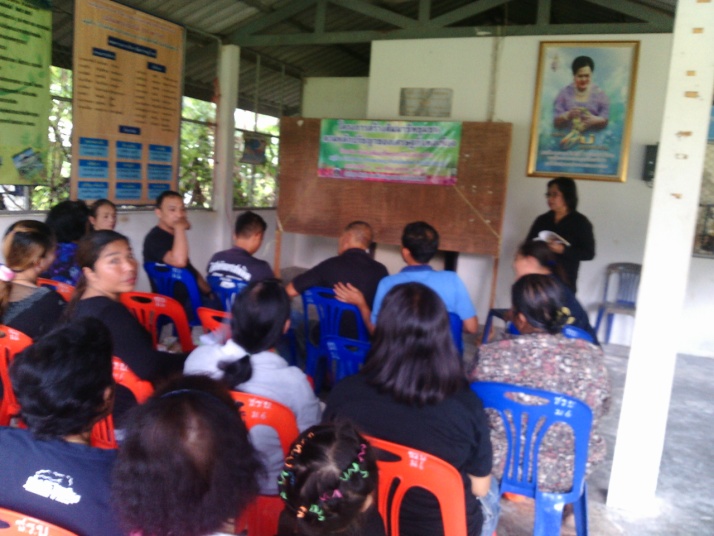 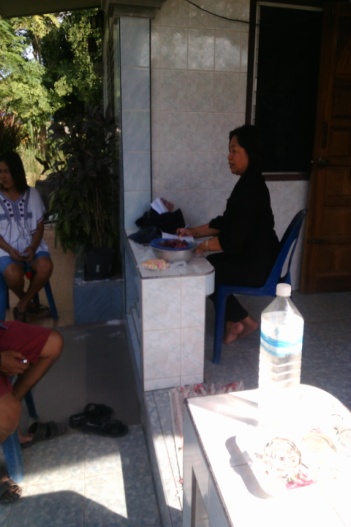 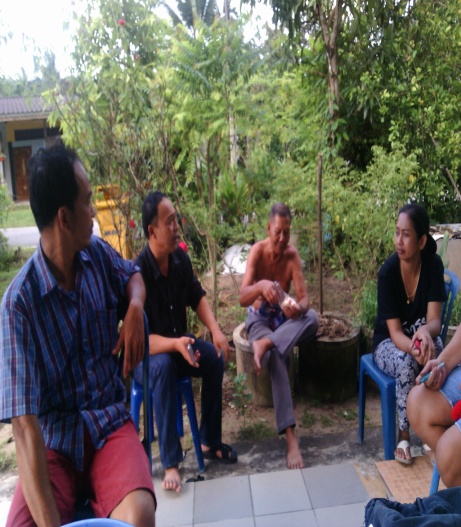 เตรียมทีมสัมมาชีพชุมชน                                    จัดประชุมเตรียมความพร้อมวิทยากร  สัมมาชีพระดับหมู่บ้าน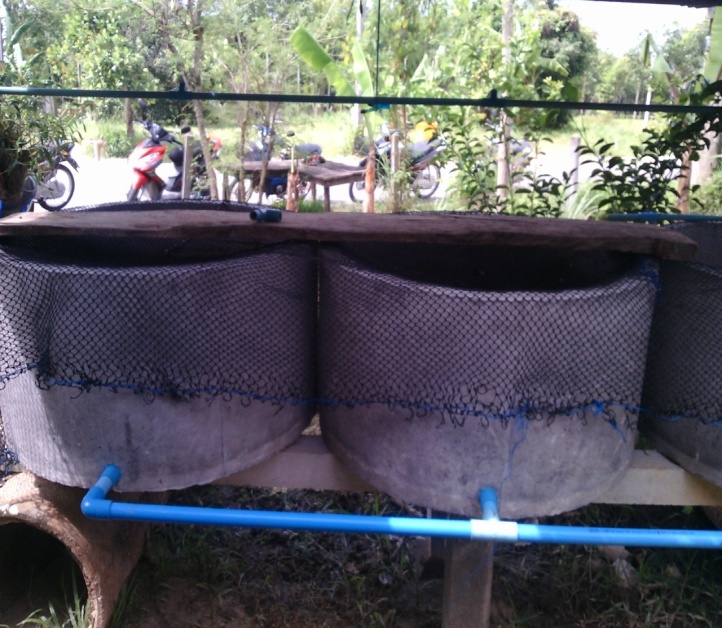 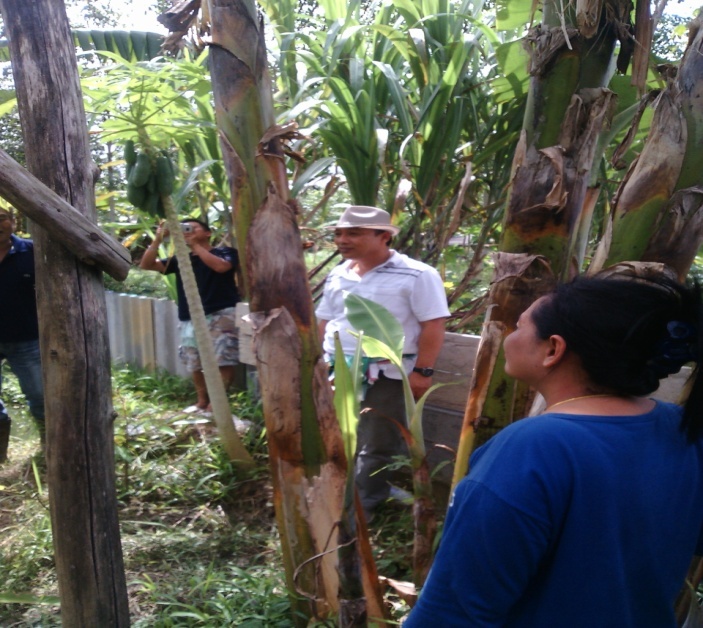 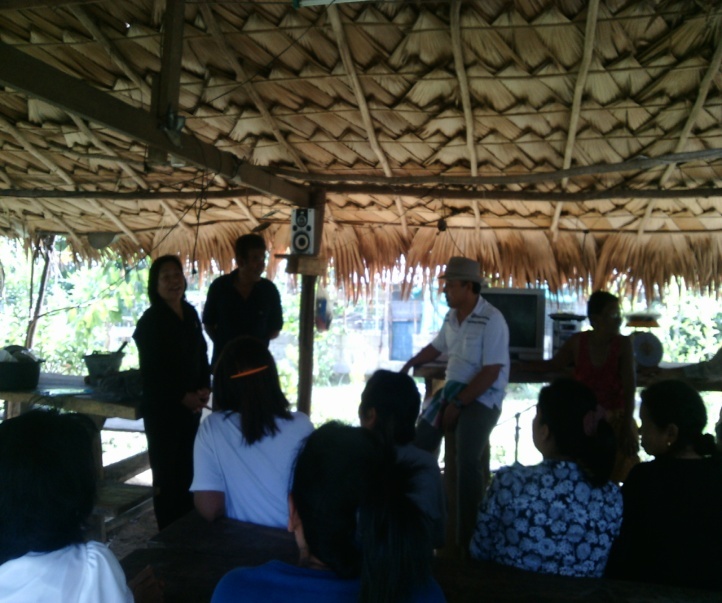 กิจกรรมศึกษาดูงาน                                       กิจกรรมฝึกปฏิบัติ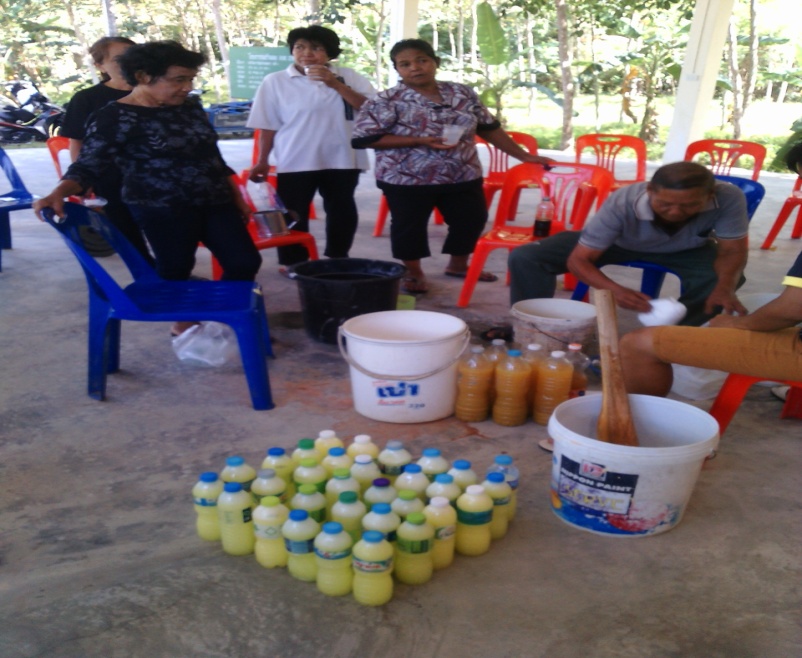 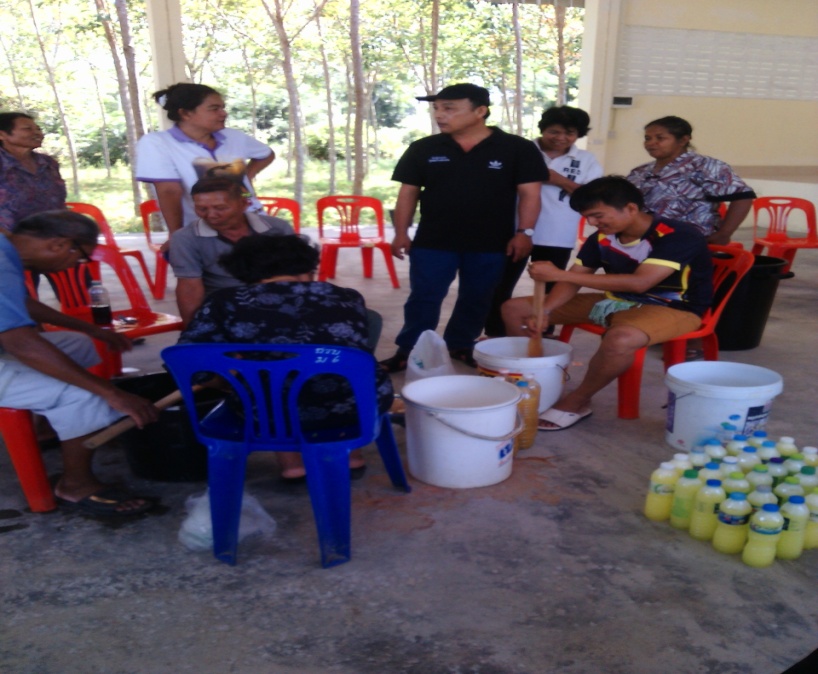            สาธิตทำน้ำยาล้างจาน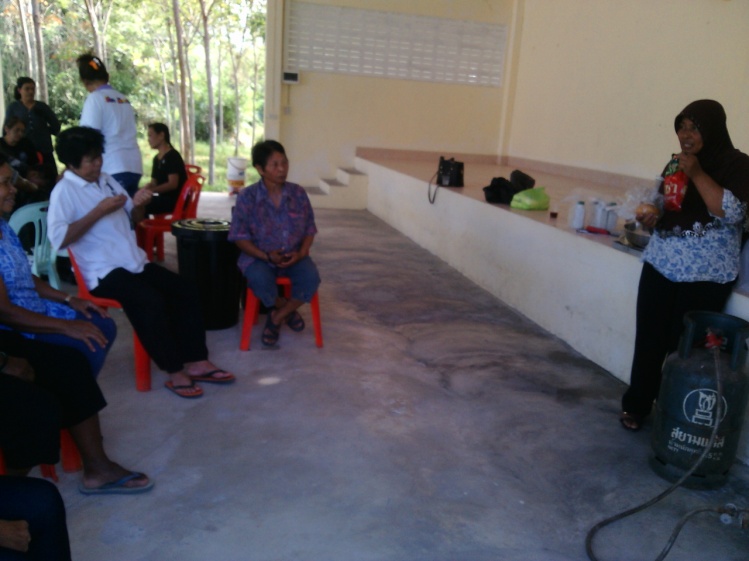 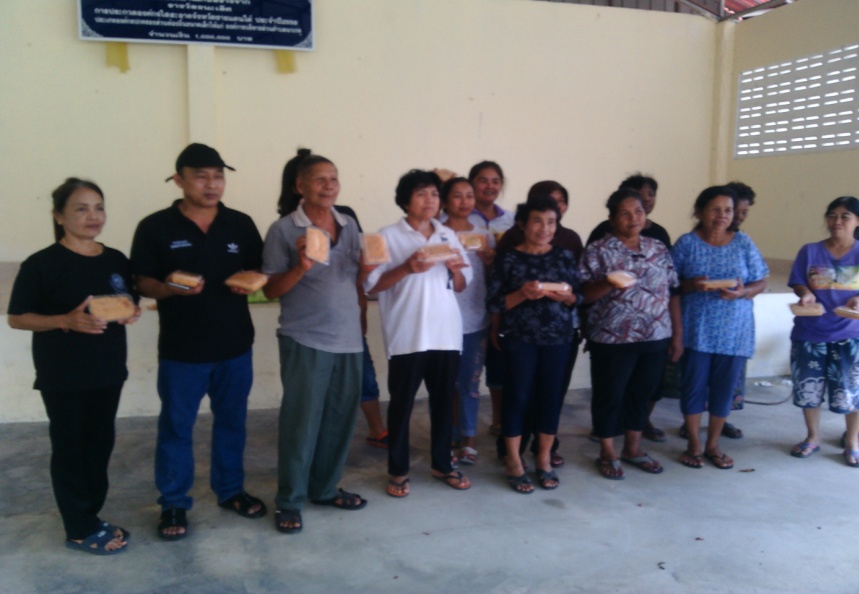 สาธิตทำหมี่กรอบ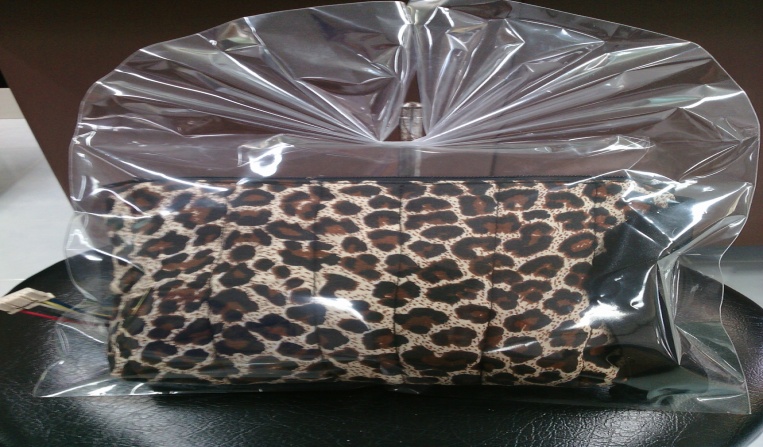 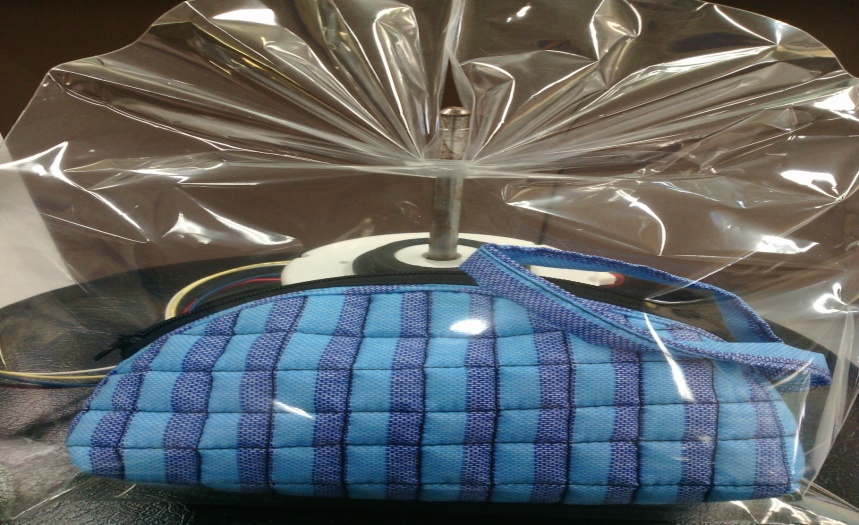 กระเป๋าน่ารัก